Delta Kappa Gamma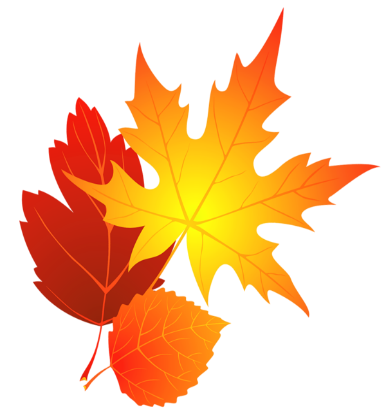 Gamma Phi ChapterPresents:Julie SellersPresident of the Cincinnati Federation of TeachersSTRS and educational trends will be discussedDiana Haskell will be presenting information about ADSOEFSaturday, November 10, 2018 at 10:30Meeting and lunch will be held at deSha’s American Tavern and Grille11320 Montgomery RoadCincinnati, Ohio 45249Members will be ordering off the regular menuPlease make your reservations if you are planning to attend to Jane Orth at jorth@nwlsd.org or (513) 560-0424by Tuesday, November 6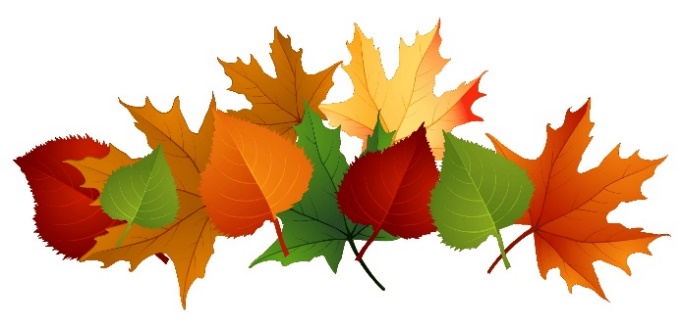 